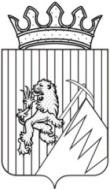 РЕШЕНИЕГУБАХИНСКОЙ ГОРОДСКОЙ ДУМЫI  СОЗЫВА________г.                                                          № _____В соответствии с федеральными законами от 06.10.2003г. № 131-ФЗ «Об общих принципах организации местного самоуправления в Российской Федерации», от 02.03.2007г. № 25-ФЗ «О муниципальной службе в Российской Федерации», Законом Пермского края от 04.05.2008г. № 228-ПК «О муниципальной службе в Пермском крае», руководствуясь статьями 24,28 Устава Губахинского городского округа,Губахинская городская Дума РЕШАЕТ:Внести в Положение о денежном содержании муниципальных служащих органов местного самоуправления и лиц, замещающих муниципальные должности, в Губахинском городском округе, утвержденное решением Губахинской городской Думы от 10.12.2014г. № 231 (в редакции решений от 09.10.2015г. № 286, от 27.10.2016г. № 368) следующие изменения:1.1. В абзаце первом раздела 3 Положения позицию «Глава администрации – 22763» – исключить.1.2. Абзац второй раздела 3 Положения изложить в следующей редакции: «Должностные оклады лицам, замещающим муниципальные должности, устанавливаются в следующих размерах:».2. Опубликовать настоящее решение на официальном сайте Губахинского городского округа в информационно-телекоммуникационной сети Интернет.3. Настоящее решение вступает в силу со дня его официального опубликования и распространяется на правоотношения, возникшие с 26.10.2016 г. 4. Контроль за исполнением решения возложить на главу города Губахи - главу администрации города Губахи Н.В. Лазейкина.Председатель Губахинской городской Думы					          А.Н.МазловГлава города Губахи –глава администрации города Губахи                                              Н.В. ЛазейкинПОЯСНИТЕЛЬНАЯ ЗАПИСКА к проекту решения «Об утверждении Положения о денежном содержании муниципальных служащих органов местного самоуправления и лиц, замещающих муниципальные должности, в Губахинском городском округе, утвержденное решением Губахинской городской Думыот 10.12.2014г. № 231Настоящий проект решения подготовлен с соблюдением норм федеральных законов  от 06.10.2003г. № 131-ФЗ "Об общих принципах организации местного самоуправления в Российской Федерации", от 02.03.2007г. № 25-ФЗ «О муниципальной службе в Российской Федерации», Законом Пермского края от 04.05.2008 г. № 228-ПК «О муниципальной службе в Пермском крае», статей  24  и 28 Устава Губахинского городского округа.Проект подготовлен с целью приведения в соответствие с действующими нормативными актами в связи с изменением наименования должности высшего должностного лица: глава города Губахи – глава администрации города Губахи. Дополнительные  финансовые  средства не требуются.О внесении изменений в  Положение о денежном содержании муниципальных служащих органов местного самоуправления и лиц, замещающих муниципальные должности, в Губахинском городском округе, утвержденное решением Губахинской городской Думы от 10.12.2014г. № 231Наименование должности:Должностной окладГлава города Губахи – глава администрации города Губахи22763Председатель Губахинской городской Думы22763